The Columbian Exchange“The accidental or intentional exchange of goods between the Old World and New World”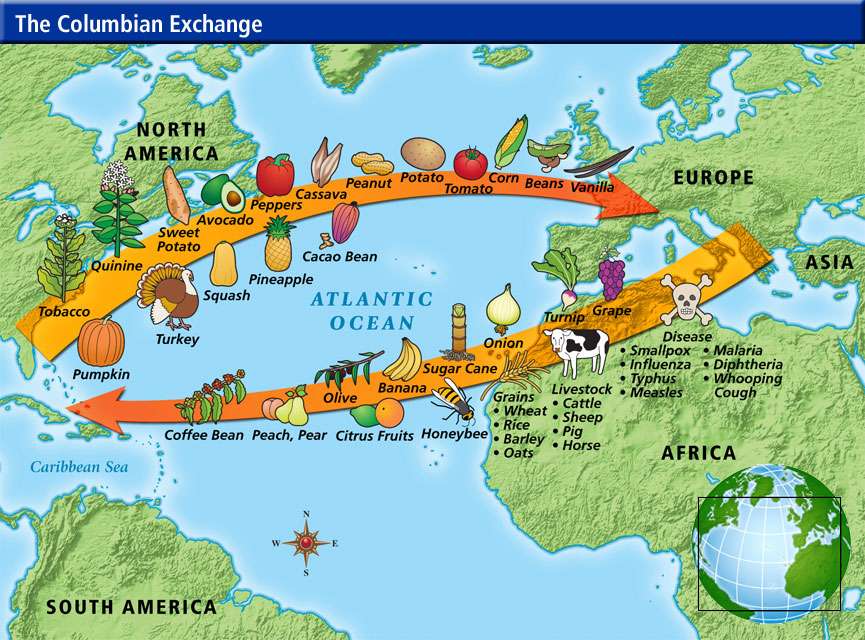 HEAD’S UP RULES- COLUMBIAN EXCHANGETeam playingYour team will choose one person to be the guesser, one person to be the cardholder, and the rest of the team will be the clue-givers.Cardholders will stand behind the guesser and show the clue-givers the card.Clue givers will give clues to the guesser as to what the item is. Clues cannot rhyme with the itemClues cannot have the name of the item in it.If you cannot guess one, either the clue-giver or the guess can say next and the card will be put back in the pile (it can be guessed later if time remains).I will yell “point!” if the answer is guessed correctlyTeam will have 80 seconds to guess all 10 items.The team who guesses the most items winsTeam not playingYour team will quietly watch the game!You may not give hints to other teams, verbally or non-verbally.Follow along with the items stated. Be sure to note any important ones in your chart!New World to Old WorldOld World to New World- Vanilla- Rubber- Tobacco- Pepper- Corn- Tomato- Pumpkin- Potato- Cocoa - Turkey- Squash- Peanut- Llama- Pecan- Raccoon- Sunflower- Guinea Pig-Avocado-Blueberry- Pineapple- Onion- Olive- Sugar Cane- Citrus Fruit- Honey Bee- Grapes- Rat- Donkey- Banana- Coffee-Watermelon- Domestic Rabbit- Cinnamon- Chicken- Wheat and Barley- Zebra Mussel- Apple- Horse- Lettuce-Deadly Diseases